                          Curriculum Vitae 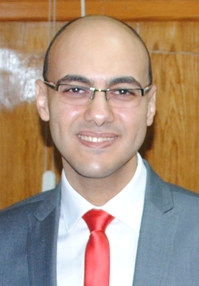 PERSONAL INFORMATIONName                       Hytham Hasan Ahmed Gadalla     Gender                    Male     Date of birth           14/03/1987     Place of birth          Assiut, Egypt            Citizenship              Egyptian     Marital status        Married     Last Degree	             Master degree in pharmaceutics (M.Sc.)     E-mail address        haitham_h@pharm.au.edu.eg     Address           	         Department of Pharmaceutics, Faculty of Pharmacy, Assiut , 71526      Telephone                Cell phone: 002-011 477 004 50			                                                    002-012 233 811 88                                           Work: 002-088 241 18 66     Languages                Arabic: Mother tongue                                      	  English: Fluent (TOFEL iBT score 97)                                        Deutsch: Fair     Computer  skills       ICDL (International Computer Driving License) certificate     Current position       Assistant lecturer in Pharmaceutics Dept., Faculty of                                         Pharmacy,  University, Assiut, EgyptEDUCATIONGRADUATION          July 2009	: Bachelor of Pharmaceutical Sciences, Faculty of Pharmacy, Assiut University, Assiut, Egypt (Excellent with Honor degree)Ranking: The 1st  rankPRE-MASTER COURSES:POSTGRADUATE STUDIESOctober 2014: Master degree in Pharmaceutics, Faculty of Pharmacy, Assiut University, Assiut, EgyptMaster thesis entitled:"Pharmaceutical studies on colon-targeted microencapsulated progesterone using pectin"This thesis was divided into three parts:          Part-I:  Preparation, optimization and evaluation of progesterone-loaded    	      	     pectin/ NaCMC microparticles.          Part-II: Preparation and characterization of progesterone-loaded Zn-pectinate/ 	     chitosan microparticles.Part-III: Evaluation of the in-vivo performance of selected formulations in 	     	       experimental animals.RESEARCH INTERESTSFormulation and evaluation of new drug delivery systems.Colon-targeted drug delivery systems.Controlled-release preparations.Clinical assessment of new drug delivery systems.TEACHING EXPERIENCEDecember 2009 - October 2014: Demonstrator in Pharmaceutics Dept., Faculty 					                     of Pharmacy, Assiut University.October 2014 - till now: Assistant lecturer in Pharmaceutics Dept., Faculty 			   	                             of Pharmacy, Assiut University.JOB RESPONSIBILITIESResponsible for teaching, modifying and evaluating the practical Pharmaceutics courses for the undergraduate Pharmacy students.Responsible for teaching, modifying and evaluating the following practical courses for the undergraduate clinical pharmacy program students:Biopharmaceutics and PharmacokineticsClinical pharmacokineticsClinical nutritionCONFERENCES & WORKSHOPSAugust 2009: Workshop on "Clinical Pharmacy and First Aid ", Assiut University.March 2010: Assiut University 7th Pharmaceutical Sciences Conference,    Faculty of Pharmacy, Assiut, Egypt (Audient).March 2012: Assiut University 8th Pharmaceutical Sciences Conference,   Faculty of Pharmacy, Assiut, Egypt (Audient).March 2014: Assiut University 9th Pharmaceutical Sciences Conference,   Faculty of Pharmacy, Assiut, Egypt (participant).LEADERSHIP DEVELOPMENT WORKSHOPS   July 2010                Strategic planning July 2010                Exam systems and evaluation of students        December 2011     Quality standards in the teaching process    January 2012        Time and conferences management August 2014           International publications   August 2014           Effective presentationPUBLICATIONSHytham H. Gadalla, I. El-Gibaly, Ghareb M. Soliman, Fergany A. Mohamed and Ahmed M. El-Sayed, "Pectin/ NaCMC microparticles as a new carrier for colon targeting of Progesterone", 9th Pharmaceutical Sciences Conference, Faculty of Pharmacy, Assiut, Egypt (March, 12th&13th, 2014).Hytham H. Gadalla, I. El-Gibaly, Ghareb M. Soliman, Fergany A. Mohamed and Ahmed M. El-Sayed, "Chitosan Microspheres as Potential Carriers For Colon Targeting ", Bulletin of Pharmaceutical Sciences, 2014. 37(2): p. 117-127.Hytham H. Gadalla, Ghareb M. Soliman, Fergany A. Mohamed and Ahmed M. El-Sayed "Development and in vitro/in vivo evaluation of Zn-pectinate microparticles reinforced with chitosan for the colonic delivery of progesterone", Journal of Drug Delivery, 2015. p. 1-14. DOI: 10.3109/10717544.2015.1028602.CourseGradeInstrumental analysisExcellentPhysical chemistryExcellentStatisticsExcellentComputer sciencesExcellentMolecular biologyExcellentLaboratory safety and waste disposalExcellentKinetic principles in pharmaceutical dosage formsExcellentModern systems in drug deliveryExcellentPharmaceutical technologyExcellentAdvanced drug delivery systemsExcellent